Pielikums 4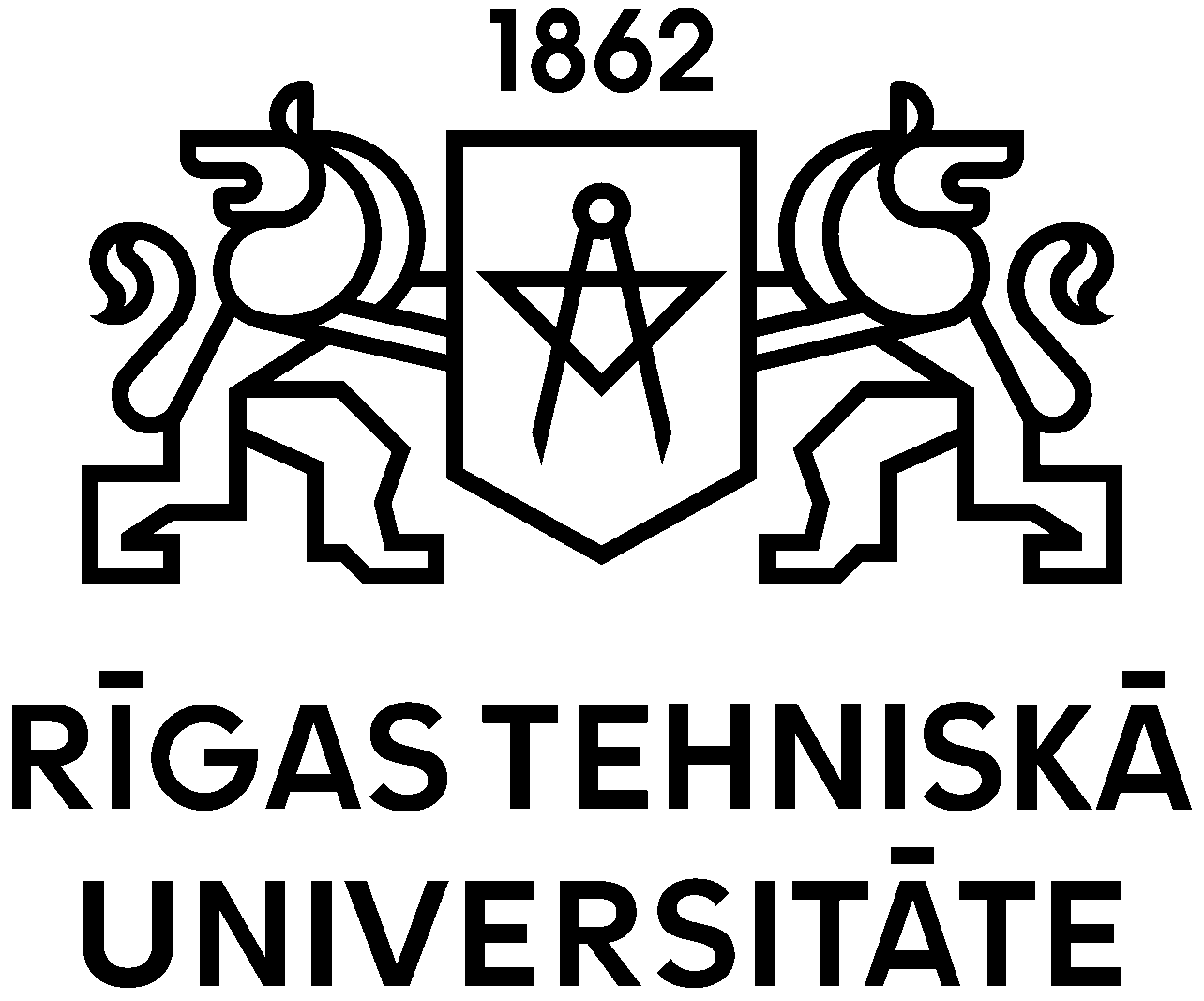 pretendenta darbības raksturojumskonkursam par goda nosaukumu«RTU Studenta gada balva valorizācijā 2020»  Pretendents: _________________________ Datums:_____________________1. VISPĀRĪGAS ZIŅAS PAR PRETENDENTU1. VISPĀRĪGAS ZIŅAS PAR PRETENDENTUVārds, uzvārds:Studiju programma un gads:Darba vieta RTU (fakultāte, struktūrvienība), ja tāda ir:Tālrunis:Mob. tālrunis:E-pasts:2. Valorizācijas darbībs raksturojumNorāda datus par periodu no iepriekšējā gada 1.janvāra līdz šī gada 15. septembrim.2. Valorizācijas darbībs raksturojumNorāda datus par periodu no iepriekšējā gada 1.janvāra līdz šī gada 15. septembrim.2.1. Pretendents veic jauna produkta/risinājuma izstrādi. Izstrādāts jauns produkts/risinājums (produkts tiek attīstīts izmantojot kādu no zemāk minētiem instrumentiem):Iegūta godalgota vieta produkta/risinājuma attīstības konkursā (hakatons, akselerators vai līdzīgs pasākums):Dalība inkubatorā, akseleratora, sadarbības platformas programmā:Apmeklēti biznesa vai komercializācijas apmācību kursi:Dalība RTU un industrijas sadarbības projektos:Dalība līgumdarbu izpildē (norāda uzņēmumu, nosaukumu, numuru):2.1. Pretendents veic jauna produkta/risinājuma izstrādi. Izstrādāts jauns produkts/risinājums (produkts tiek attīstīts izmantojot kādu no zemāk minētiem instrumentiem):Iegūta godalgota vieta produkta/risinājuma attīstības konkursā (hakatons, akselerators vai līdzīgs pasākums):Dalība inkubatorā, akseleratora, sadarbības platformas programmā:Apmeklēti biznesa vai komercializācijas apmācību kursi:Dalība RTU un industrijas sadarbības projektos:Dalība līgumdarbu izpildē (norāda uzņēmumu, nosaukumu, numuru):2.2. Dalība izstādēs un citas publiskās aktivitātes.Izstrādāts produkts vai risinājums tiek izmantots RTU publicitātei :Dalība nacionāla mēroga industriālajās izstādēs, biznesa un sadarbības pasākumos  (prezentēta tehnoloģija/risinājums vai dalība stendā):Dalība starptautiskās industriālajās izstādēs, biznesa un sadarbības pasākumos  (prezentēta tehnoloģija/risinājums vai dalība stendā):Dalība iniciatīvās, kas popularizē tehniskās zināšanas:2.2. Dalība izstādēs un citas publiskās aktivitātes.Izstrādāts produkts vai risinājums tiek izmantots RTU publicitātei :Dalība nacionāla mēroga industriālajās izstādēs, biznesa un sadarbības pasākumos  (prezentēta tehnoloģija/risinājums vai dalība stendā):Dalība starptautiskās industriālajās izstādēs, biznesa un sadarbības pasākumos  (prezentēta tehnoloģija/risinājums vai dalība stendā):Dalība iniciatīvās, kas popularizē tehniskās zināšanas:2.3. Pieteiktie un reģistrētie patenti. Starptautiskā (PCT) vai Eiropas patenta pieteikums (numurs un nosaukums):Nacionālā patenta pieteikums vai reģistrēts nacionālais patents (numurs un nosaukums):2.3. Pieteiktie un reģistrētie patenti. Starptautiskā (PCT) vai Eiropas patenta pieteikums (numurs un nosaukums):Nacionālā patenta pieteikums vai reģistrēts nacionālais patents (numurs un nosaukums):2.4. Jaunu uzņēmumu dibināšana. Pretendents ir dibinājis jaunuzņēmumu, kas savā darbībā izmanto izstrādāto inovatīvo produktu/risinājumu (jānorāda uzņēmuma nosaukums, reģistrācijas numuru un īss uzņēmuma apraksts):2.4. Jaunu uzņēmumu dibināšana. Pretendents ir dibinājis jaunuzņēmumu, kas savā darbībā izmanto izstrādāto inovatīvo produktu/risinājumu (jānorāda uzņēmuma nosaukums, reģistrācijas numuru un īss uzņēmuma apraksts):